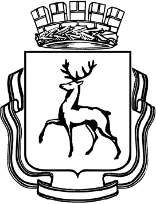 АДМИНИСТРАЦИЯ ГОРОДА НИЖНЕГО НОВГОРОДАПОСТАНОВЛЕНИЕВ соответствии со статьей 43 Устава города Нижнего Новгорода администрация города Нижнего Новгорода постановляет:1. Внести в приложение № 1 Порядок предоставления субсидии на поддержку начинающих субъектов малого предпринимательства и (или) физических лиц, применяющих специальный налоговый режим «Налог на профессиональный доход», утвержденное постановлением администрации города Нижнего Новгорода от 18.11.2019 № 4420 «Об утверждении Порядка предоставления субсидии субъектам малого и среднего предпринимательства на возмещение части затрат в целях создания и (или) развития либо модернизации производства товаров (работ, услуг) и Порядка предоставления субсидии на поддержку начинающих субъектов малого предпринимательства и (или) физических лиц, применяющих специальный налоговый режим «Налог на профессиональный доход» в виде предоставления грантов», следующие изменения:1.1. В абзаце 15 подпункта 2.5.8.1 слова «подтверждающих использование собственных средств на начало предпринимательской деятельности в размере не менее 50% от суммы запрашиваемого Гранта, заверенные заявителем;» заменить словами «подтверждающих использование собственных средств в рамках реализации предоставленного бизнес-плана в размере не менее 50% от размера расходов, предусмотренных на реализацию проекта».1.2. Подпункт 2.5.8.2 дополнить абзацем 6 следующего содержания:«копии документов, подтверждающих использование собственных средств в рамках реализации предоставленного бизнес-плана в размере не менее 50% от размера расходов, предусмотренных на реализацию проекта, заверенные заявителем;».1.3. В абзаце 2 пункта 5.2 после слова «приложением № 3» заменить словами «приложением 3 (для начинающего субъекта малого предпринимательства) или приложением 9 (для физического лица, применяющего специальный налоговый режим)». 2. Управлению информационной политики администрации города Нижнего Новгорода обеспечить опубликование настоящего постановления в официальном печатном средстве массовой информации администрации города Нижнего Новгорода - газете «День города. Нижний Новгород».3. Юридическому департаменту разместить настоящее постановление на официальном сайте администрации города Нижнего Новгорода в информационно - телекоммуникационной сети «Интернет».4. Контроль за исполнением постановления возложить на первого заместителя главы администрации города Нижнего Новгорода Штокмана И.О.Глава города                                                                                          Ю.В. ШалабаевА.В. Симагин433 45 66№ ┌┐